Application form – Standard forestry operation licence The Protection of Badgers Act 1992If you need assistance filling in this form please contact the NatureScot Licensing Team:Email: licensing@nature.scot				Telephone: 01463 725364Who should use this formPersons wishing to hand fell or harvest within 20 metres of a badger sett between 1 July and 30 November, avoiding the need for vehicles or heavy machinery to encroach within this distance and who can follow the licence conditions.Amendments If you wish to amend a current licence please email the NatureScot Licensing team at licensing@nature.scot with your licence number, the details you wish to change and the reasons for this change.Wildlife crime convictionsIf you need to obtain a licence and have unspent convictions, please contact us to discuss your requirements.ReturnsLicence holders will have to submit a return using our licence return form.  You must keep details of the impacts on any setts from the forestry works.  If you fail to complete a return you may no longer be eligible to use this service.Section A: Your detailsSection B: Location of sett(s)Section C: ConfirmationSection D: DeclarationI declare that the particulars given in this application are true and accurate to the best of my knowledge and belief, and I apply for an application in accordance with these particulars.I understand that failure to comply with any conditions included on the licence may constitute an offence.Submitting your formThis application must be submitted by email by the licence holder as named on this form (in which case please print name above and a signature is not required).  If this is not submitted by the licence holder, the electronic signature of the licence holder must be inserted above, and they must be copied in to the submission email.  Please email the completed application form, together with all supporting information, to: licensing@nature.scot Please do not send zip files as these may be blocked by our security system and not received.If you do not have access to email, you can print out and send your signed registration to the address below.  Licensing SectionNatureScotGreat Glen HouseLeachkin RoadInvernessIV3 8NWYour details will be held by NatureScot for the purposes of licensing forestry operations under Section 10(i) of The Protection of Badgers Act 1992. We will share this information with Police Scotland for the purposes of crime prevention and detection.  Please see our privacy notice for further information.First name SurnameEmail addressCompany or Organisation (if applicable)Building and streetTown or cityCountyPostcodeContact telephone number(s)Sett Identifier(s) (e.g. Sett A, ABC o West Gate)Grid reference(s) (2 characters and 8 digits)Example NH12345678(tools such as https://gridreferencefinder.com/ are available)Number of EntrancesHow many entrances the sett has.I confirm that works within 20m of any sett(s) will be undertaken with hand tools only.I confirm that works will only be taking place within 20m of any sett(s) between the 1st July and 30th November.I confirm I will abide by the terms and conditions of the standard forestry operations licence (see here)I confirm that I have no wildlife convictions Date: Print name:      Signature of licence holder (required if licence holder did not complete the form): 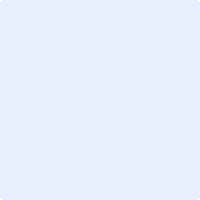 